admission_dateFormatted fr : [res_letterbox.admission_date;frm=dddd dd mmmm yyyy;locale]Normal : [res_letterbox.admission_date] blabla.Formatted : [res_letterbox.admission_date;frm=dddd dd mmmm yyyy]doc_dateFormatted fr : [res_letterbox.doc_date;frm=dddd dd mmmm yyyy;locale]Normal : [res_letterbox.doc_date] Formatted : [res_letterbox.doc_date;frm=dddd dd mmmm yyyy]process_limit_dateFormatted fr : [res_letterbox.process_limit_date;frm=dddd dd mmmm yyyy;locale]Normal : [res_letterbox.process_limit_date] Formatted : [res_letterbox.process_limit_date;frm=dddd dd mmmm yyyy]closing_dateFormatted fr : [res_letterbox.closing_date;frm=dddd dd mmmm yyyy;locale]Normal : [res_letterbox.closing_date]Formatted : [res_letterbox.closing_date;frm=dddd dd mmmm yyyy]creation_dateFormatted fr : [res_letterbox.creation_date;frm=dddd dd mmmm yyyy]Normal : [res_letterbox.creation_date]Formatted : [res_letterbox.creation_date;frm=dddd dd mmmm yyyy]departure_dateFormatted fr : [res_letterbox.departure_date;frm=dddd dd mmmm yyyy;locale]Normal : [res_letterbox.departure_date]Formatted : [res_letterbox.departure_date;frm=dddd dd mmmm yyyy]opinion_limit_dateFormatted fr : [res_letterbox.opinion_limit_date;frm=dddd dd mmmm yyyy;locale]Normal : [res_letterbox.opinion_limit_date]Formatted : [res_letterbox.opinion_limit_date;frm=dddd dd mmmm yyyy]champs custom date 1Formatted fr : [res_letterbox.customField_1;frm=dddd dd mmmm yyyy;locale]Normal : [res_letterbox.customField_1]Formatted : [res_letterbox.customField_1;frm=dddd dd mmmm yyyy]Expéditeur courrierchamp custom dateFormatted fr : [sender.customField_3;frm=dddd dd mmmm yyyy;locale]Normal : [sender.customField_3] blabla.Formatted : [sender.customField_3;frm=dddd dd mmmm yyyy]Destinataire courrierchamp custom dateFormatted fr : [recipient.customField_3;frm=dddd dd mmmm yyyy;locale]Normal : [recipient.customField_3]Formatted : [recipient.customField_3;frm=dddd dd mmmm yyyy]Destinataire PJchamp custom dateFormatted fr : [attachmentRecipient.customField_3;frm=dddd dd mmmm yyyy;locale]Normal : [attachmentRecipient.customField_3]Formatted : [attachmentRecipient.customField_3;frm=dddd dd mmmm yyyy]Datetime.dateDate : [datetime.date]Date formatted fr : [datetime.date;frm=dddd dd mmmm yyyy;locale]Date formatted : [datetime.date;frm=dddd dd mmmm yyyy][recipient.civility],Je vous prie de bien vouloir trouver ci-joint Je reste à votre dispositionBien respectueusement.Patricia PETIT
Maire de Maarch-les-Bains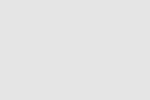 